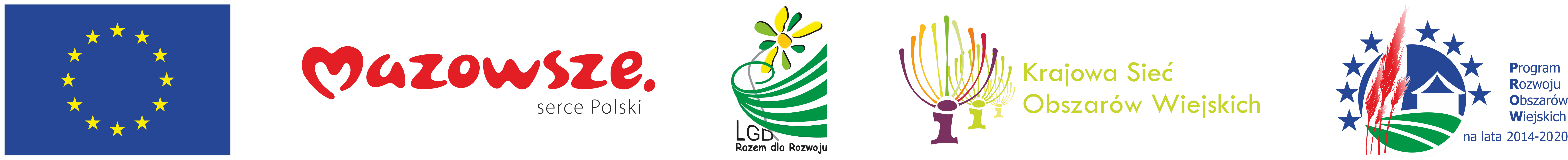 „Europejski Fundusz Rolny na rzecz Rozwoju Obszarów Wiejskich:Europa inwestująca w obszary wiejskie”Instytucja Zarządzająca Programem Rozwoju Obszarów Wiejskich na lata 2014-2020 - Minister Rolnictwa i Rozwoju WsiOperacja współfinansowana ze środków Unii Europejskiej w ramach Schematu II Pomocy Technicznej „Krajowa Sieć Obszarów Wiejskich”Programu Rozwoju Obszarów Wiejskich na lata 2014-2020„Partnerstwo, potencjał, rozwój – doświadczenia wdrażania LSR 2016-2020” Partner KSOW Stowarzyszenie Lokalna Grupa Działania Razem do Rozwoju zakończył realizację projektu pn. „Partnerstwo, potencjał, rozwój – doświadczenia wdrażania LSR 2016-2020” Zapraszamy do zapoznania się z wersją elektroniczną publikacji „Dobre praktyki rozwoju LGD Razem dla Rozwoju w ramach wdrażania  Lokalnej Strategii Rozwoju 2016-2020”Publikacja dostępna na stronie www.lgd-razem-dla-rozwoju.pl, www.ksow.plCel operacji:Celem operacji byłoprzeszkolenie mieszkańców obszarów wiejskich w zakresie wdrażania zrównoważonego rozwoju.Formy realizacji: Publikacja/materiał drukowany pozwoliła na zidentyfikowanie i zgromadzenie w jednym miejscu katalogu dobrych praktyk z zakresu zrównoważonego rozwoju obszarów wiejskich. Materiał drukowany prezentujący dobre praktyki w formie zdjęć i krótkiego opisu jest skutecznym narzędziem dotarcia do osób odpowiedzialnych za kreowanie zrównoważonego rozwoju na obszarach wiejskich w tym przedstawicieli lokalnych władz, instytucji i organizacji pozarządowych a także osób młodych które stoją przed wyborem drogi życiowej, w tym wyboru zawodu i miejsca do życia.Folder promocyjny, drukowany pt. „Dobre praktyki rozwoju LGD Razem dla Rozwoju w ramach wdrażania  Lokalnej Strategii Rozwoju 2016-2020”, w nakładzie 2 tysegzpl. Dystrybuowany został do 10 urzędów gmin, 8 stowarzyszeń i 2 fundacji z terenu północnego Mazowsza, powiat płocki  i sochaczewski.Osiągnięte rezultaty:Osiągniętym rezultatem działań jestzwiększenie aktywności mieszkańców wsi na rzecz podejmowania inicjatyw w zakresie rozwoju obszarów wiejskich, w tym przenoszenie dobrych praktyk rozwoju obszarów wiejskich i kreowania miejsc pracy na terenach wiejskich. Realizacja projektu przyczyniła się do osiągnięcia następujących efektów:podniesienia wiedzy mieszkańców obszarów wiejskich w zakresie wdrażania zrównoważonego rozwojuGrupę docelową stanowią mieszkańcy obszarów wiejskich z terenu LGD Razem dla Rozwoju województwa mazowieckiego.Zachęcamy do odwiedzenia stron internetowych: www.mazowieckie.ksow.pl, gdzie można znaleźć informacje o bieżących inicjatywach wsparciu KSOW oraz www.ksow.pl, gdzie można zarejestrować się jako Partner KSOW.